Приложение 4к Порядку награждения лиц, выполнивших нормативы испытаний (тестов) Государственного физкультурно-спортивного комплекса «Готов к труду и обороне Донецкой Народной Республики», соответствующими знаками отличия Государственного физкультурно-спортивного комплекса «Готов к труду и обороне Донецкой Народной Республики» (пункт 1.1.) (нов. ред. на основании приказа Министерства молодежи, спорта и туризма ДНР от 09.07.2019 № 01-09/76)(см. текст в предыдущей редакции)Форма бланка удостоверения о награждении знаком отличия Государственного физкультурно-спортивного комплекса«Готов к труду и обороне Донецкой Народной Республики» Лицевая сторона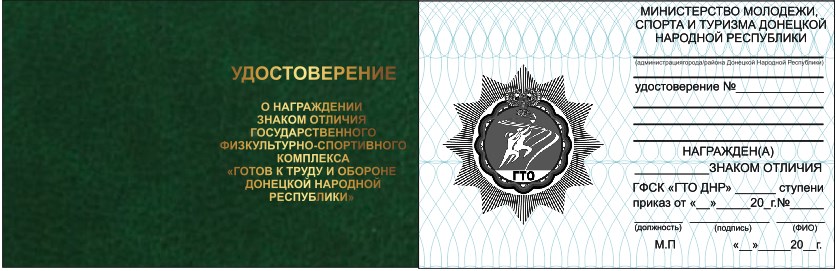 Оборотная сторонаЗаместитель Министра                                                        Н.В.Тарапата